NAZIV DEJAVNOSTI: Pred-Premiera'16 »INTERVJU Z mAno« - produkcija umetniške gimnazije smer sodobni plesKOORDINATOR/VODJA in SPREMLJEVALCI:Učitelji strokovnih predmetovKRAJ IZVEDBE:PiGCDATUM IN ČAS IZVEDBE/UDELEŽBE: od 21.-25.3.2016ODDELEK: 1.h, 2.h, 3.h, 4.hŠTEVILO PRISOTNIH DIJAKOV:72DOPRINOS UR PROSTE IZBIRE OIV/IND: 16 urVSEBINSKI OPIS DEJAVNOSTI:Vsakoletna produkcija na temo. Letošnja tema in naslov: »Intervju z mAno«MNENJA/IZJAVE/VTISI UDELEŽENIH DIJAKOV:Nastop, za katerega nimam naslova. Počutim se kot črno-beli jaz. Samokritična Ana. Zakaj jaz? Me je mogoče strah? Bi ali ne bi? Sem (ne)odločen / (ne)odločna? Izza dvoma je še ena maska; kakor smeh v senci se počuti ovca v levu. Ko to premagam, vse postane le eno potovanje v iskanju svobode in moči. Vtem iskanju v sebi slišim glas: »Bodi srečen. Bodi srečna.« 1.hOna je Jaz in Jaz sem Ona. Najboljši prijateljici, a hkrati sovražnici. Postavljava si pomembna vprašanja, ki se skrivajo v temnih kotih. Tam so in čakajo, da ugledajo luč sveta. Ona na plan potegne moje najboljšein najslabše. Ona je moja Vest. Eva Krštinc, 2. hOna v meni je drugačna. Postavlja si druge cilje. Želi si druge stvari. In včasih … včasih se srečava.Takrat najine želje plešejo skupaj. In ena izmed naju izgine. Ula Marković, 2. h»Kam se obrniti, ko tudi intervju ne zagotavlja več tiste avtentičnosti?Je torej telo nova prihodnost komunikacije?« Maša Radi, 3.hKAJ JE PROSTOR MOJE PRIHODNOSTI?Moja prihodnost v drugem, drugačnem prostoru - v njej se iščem.Iščem delčke prostora, ki mi bodo všeč.Delčke, ki bodo polni, ko si želim družbe,in delčke, ki bodo prazni, ko si želim miru, praznine.Ti delčki bodo tokrat tvorili celoto.Mojo prihodnost. 4.hSLIKOVNO GRADIVO – fotografijehttps://www.dropbox.com/sh/6xeoku8wnx3p5x6/AAATpTyUPGkp8aP0PFEJDcPTa?dl=0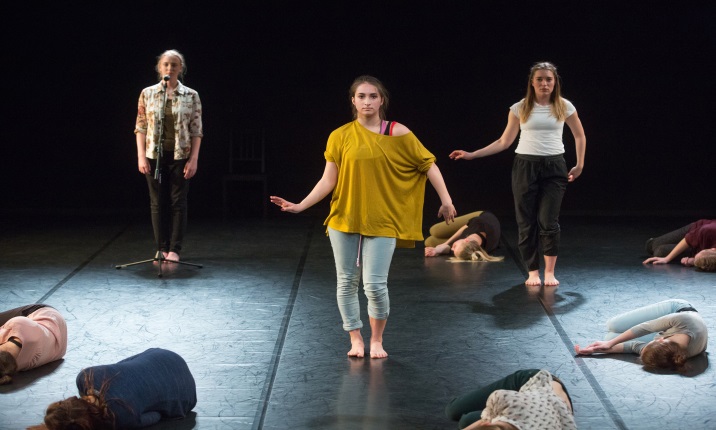 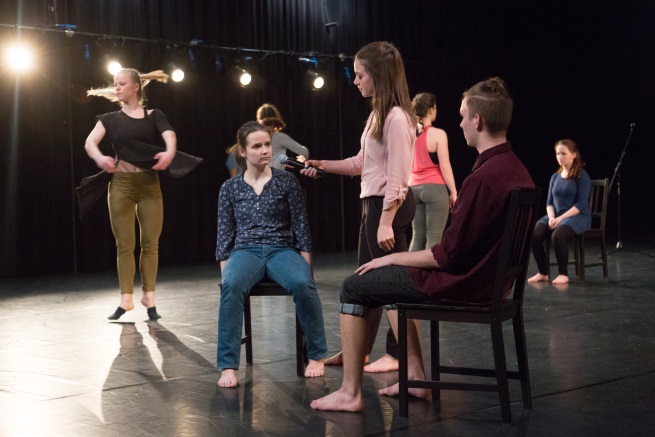 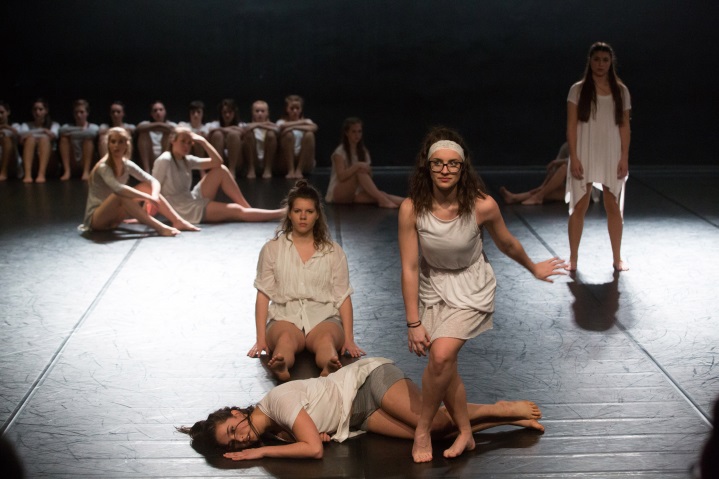 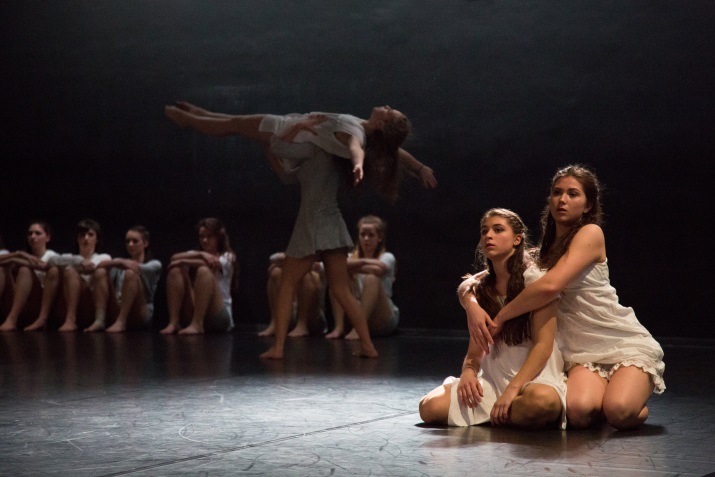 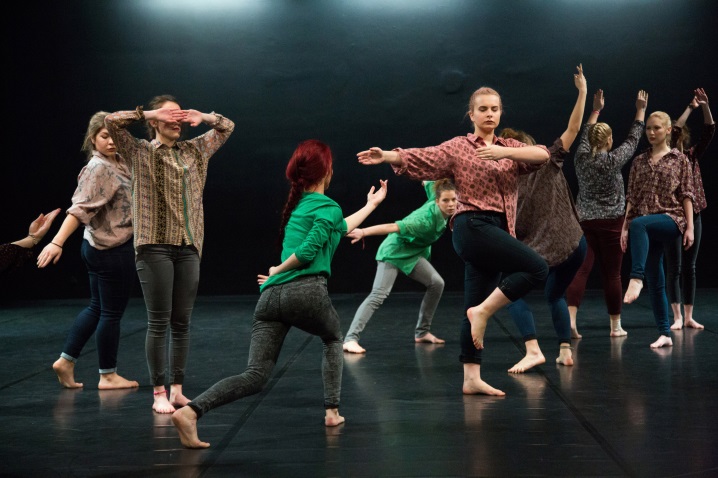 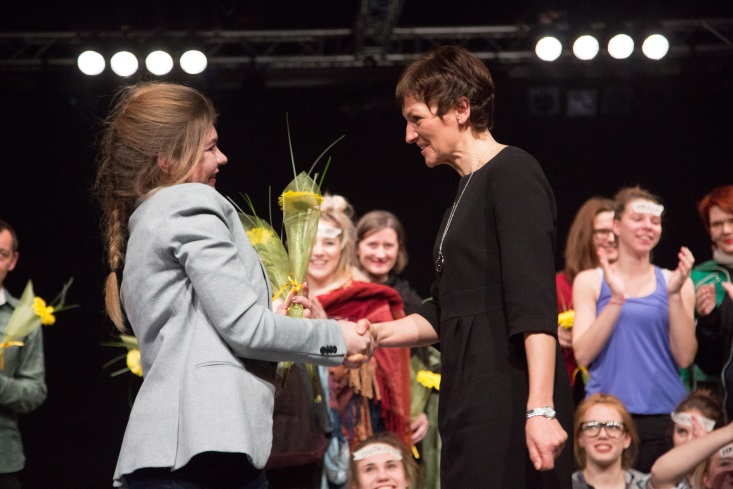 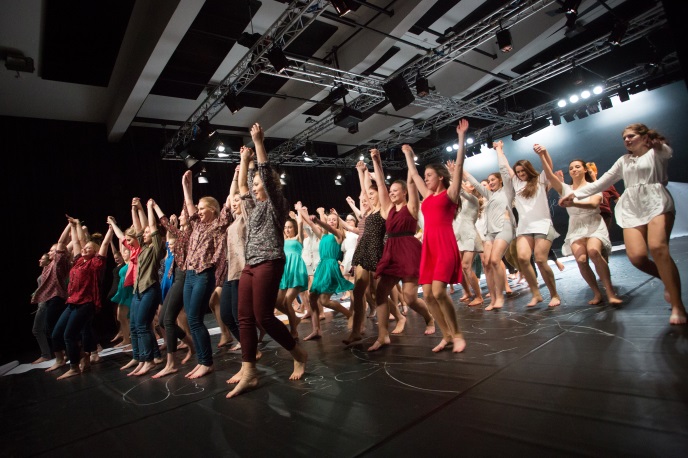 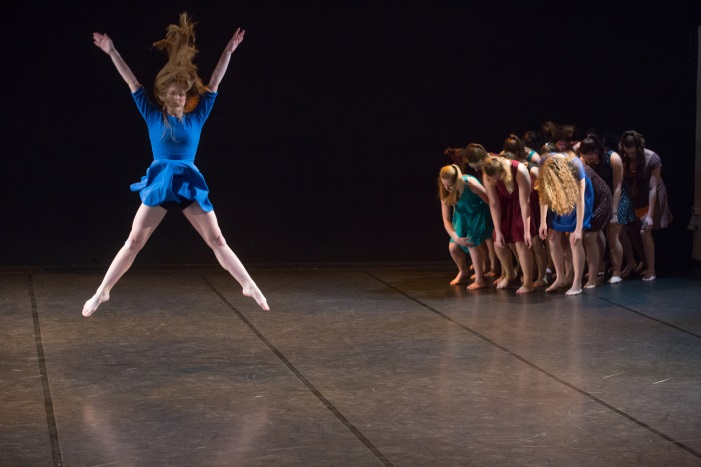 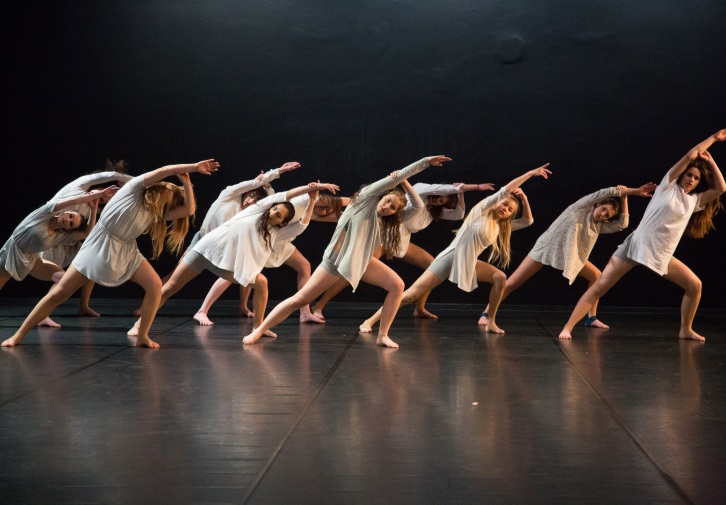 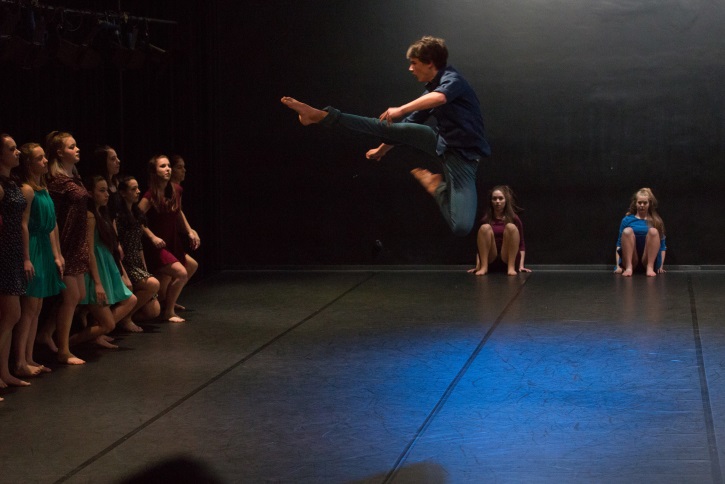 POROČILOO IZVEDBI DEJAVNOSTIŠOLSKO LETO 2015/2016